Publicado en Madrid el 22/04/2016 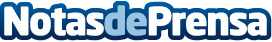 VORTAL cierra el primer trimestre de 2016 con un crecimiento del 20%El proveedor de soluciones de contratación electrónica VORTAL acaba de cerrar el mejor trimestre de siempre, con un crecimiento en relación al año anterior del 20%. Dicho crecimiento ha sido posible gracias a la buena marcha de los principales mercados internacionales de la compañía. Durante este periodo, además de las operaciones en España y Portugal ya consolidadas, se han obtenido importantes éxitos en  Austria,  Alemania,  Colombia o México
Datos de contacto:Javier PugaNota de prensa publicada en: https://www.notasdeprensa.es/vortal-cierra-el-primer-trimestre-de-2016-con Categorias: Derecho E-Commerce Software Ciberseguridad http://www.notasdeprensa.es